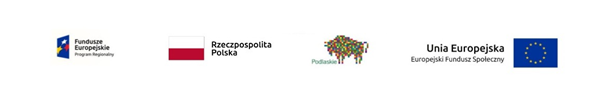 Regulamin wyjazdu studyjnego na teren Stowarzyszenie Łączy Nas Kanał Elbląski – Lokalna Grupa Działania„Wizyta studyjna wraz ze szkoleniem, którego celem jest poznanie dobrych praktyk w zakresie produktów lokalnych.”§ 1 Postanowienia ogólne 1. Niniejszy regulamin, zwany dalej „Regulaminem”, określa zasady, zakres i warunki uczestnictwa w Wyjeździe studyjnym. 2. Na potrzeby Regulaminu przyjmuje się następujące definicje: „Projekt” – Operacja pn. „Organizacja spotkań edukacyjnych na temat bioróżnorodności na obszarach wiejskich oraz poznanie dobrych praktyk małego przetwórstwa lokalnego” współfinansowana przez Unię Europejską z Europejskiego Funduszu Społecznego w ramach Regionalnego Programu Operacyjnego Województwa Podlaskiego na lata 2014-2020 b) „Organizator” – Stowarzyszenie „Lokalna Grupa Działania – Kanał Augustowski” z siedzibą ul. Nowomiejska 41, 16-300 Augustów. c) „Wyjazd studyjny” – wizyta studyjna zorganizowana na terenie Stowarzyszenia Łączy Nas Kanał Elbląski – Lokalna Grupa Działania  w terminie 11-13 maj 2022r., której celem jest poznanie dobrych praktyk w zakresie przetwórstwa i tworzenia produktów lokalnych. d) „Uczestnik wyjazdu” – osoba zakwalifikowana do udziału w Wyjeździe studyjnym. e) „Formularz rekrutacyjny” – formularz rekrutacyjny będący załącznikiem nr 1 do regulaminu. § 2 Warunki naboru uczestników Wyjazdu studyjnego 1. Uczestnik Wyjazdu musi być osobą pełnoletnią, mieszkać lub prowadzić działalność na obszarze LGD (Gminy: Augustów, Płaska, Miasto Augustów) oraz spełniać przynajmniej jeden z poniższych warunków: być członkiem LGD lub pracownikiem instytucji członkowskiej oraz opłacić koszt wyjazdu w wysokości 350zł, w przypadku nie bycia członkiem LGD - mieszkać lub prowadzić działalność na obszarze LGD oraz opłacić koszt wyjazdu w wysokości 1250zł. 2. Liczba uczestników Wyjazdu jest ograniczona (30 osób). 3. Podstawą udziału w Wyjeździe studyjnym będzie przesłanie wypełnionego Formularza rekrutacyjnego za pomocą narzędzia on-line lub doręczone osobiście w terminie do 29 kwietnia 2022r. do godziny 15:00 oraz uiszczenie opłaty w terminie do 30 kwietnia 2022r. Formularze zgłoszeniowe przesłane bądź doręczone po upływie ostatecznego terminu lub błędnie/niewłaściwie wypełnione nie będą brały udziału w procesie rekrutacji. 4. Przesłanie Formularza zgłoszeniowego jest równoznaczne z akceptacją Regulaminu. 5. Każdy Uczestnik jest zobowiązany do: a. Uczestnictwa w Wyjeździe studyjnym zgodnie z jego programem ustalonym przez Organizatora. b. Wykonywania poleceń opiekuna grupy. c. Punktualnego i regularnego uczestnictwa w spotkaniach podczas Wyjazdu studyjnego. d. Poniesienia odpowiedzialności względem Organizatora za wszelkie szkody wyrządzone przez siebie podczas Wyjazdu. e. Udzielenia Organizatorowi wszelkich niezbędnych i wyczerpujących informacji związanych z udziałem w wyjeździe, w tym przede wszystkim informacji o stanie zdrowia pozwalającym na uczestnictwo w Wyjeździe. § 3 Rekrutacja 1. Zakłada się udział 30 osób. W przypadku większej liczby zgłoszeń Organizator zastrzega sobie prawo do ograniczenia liczby uczestników biorąc pod uwagę kolejność zgłoszenia oraz motywację do wzięcia udziału w Wyjeździe. 2. Organizator współfinansuje koszty udziału w wyjeździe studyjnym każdej osobie będącej członkiem LGD lub pracownikiem instytucji członkowskiej zakwalifikowanej do wyjazdu. Osoby spoza członkostwa muszą opłacić pełen koszt wyjazdu. 3. O zakwalifikowaniu się do wyjazdu zadecyduje Komisja Rekrutacyjna powołana przez Zarząd Stowarzyszenia „Lokalna Grupa Działania – Kanał Augustowski”. 4. Osoby niezakwalifikowane do wyjazdu studyjnego, a spełniające wymogi formalne zostaną umieszczone na liście rezerwowej. W przypadku rezygnacji z uczestnictwa któregokolwiek z zakwalifikowanych uczestników, jego miejsce zajmuje kolejna osoba z listy rezerwowej. 5. LGD poinformuje drogą mailową lub telefoniczną zainteresowanych o zakwalifikowaniu się do projektu. § 4 Postanowienia końcowe Całkowity koszt udziału w wyjeździe jest współfinansowany w ramach projektu „Wsparcie na rzecz kosztów bieżących i aktywizacji Stowarzyszenia „Lokalna Grupa Działania – Kanał Augustowski” z Europejskiego Funduszu Społecznego w ramach Regionalnego Programu Operacyjnego Województwa Podlaskiego na lata 2014-2020 1. Zarząd Stowarzyszenia „Lokalna Grupa Działania - Kanał Augustowski” zastrzega sobie możliwość dokonania zmian niniejszego Regulaminu. 2. Udział w wyjeździe studyjnym jest jednoznaczny z wyrażeniem zgody na przetwarzanie danych osobowych na potrzeby projektu na podstawie art. 6 ust. 1 lit. a rozporządzenia Parlamentu Europejskiego i Rady (UE) 2016/679 z 27.04.2016 r. w sprawie ochrony osób fizycznych w związku z przetwarzaniem danych osobowych i w sprawie swobodnego przepływu takich danych oraz uchylenia dyrektywy 95/46/WE (Dz. Urz. UE L 119/1) oraz publikację wizerunku w mediach oraz materiałach informacyjno – promocyjnych dotyczących realizacji projektu. 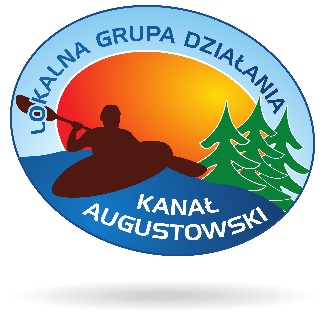 